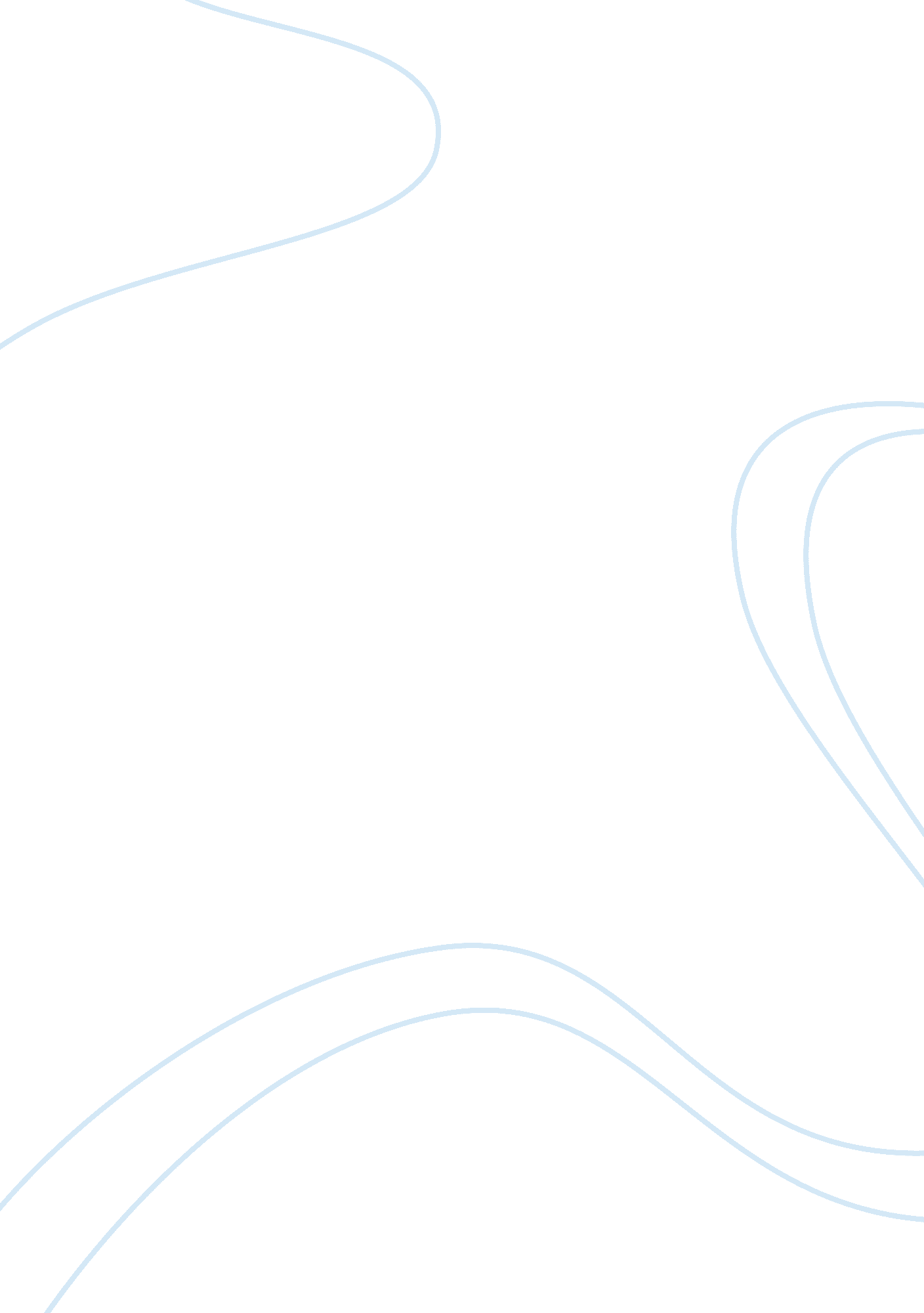 Noir film and the literature essay examplesLiterature, Novel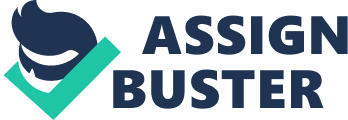 Introduction Both the noir film and literature present the audience a scenario of worldview that is bleak pessimistic and doomed about the entire humanity. No person can win without loosing also the heroes are flawed as villains, it an upside down world. Crime offenders go scot-free, villains unpunished, justice denied and unresolved. In the midst of all these failures, the characters find themselves trapped in the same scenario in that they stated from scratch again so that they find the way out. The world offers a chance ton make a hero to protagonists, it offers a soft landing in making you a hero if you will, hence giving out a peace of mind and happiness. In the noir film, the characters try to find some way of achieving some kind of inner satisfaction in their narration, which makes their world less bleak or rather, offers them some kind of shimmer of hope. 
Noir is something that is actually cynical, miserable, and full of pessimist. Noir is a French word that means a black film. They film has the following characteristic cruel, cynical, erotic and oneiric. The characters in the novel; are mostly female who had their morality in question particular they fall in the age of 40s and 50s. Barbara Stanwyck’s is depicted in the novel as the memorable female fatale featured in the film the trend was carried out in a major many female in the series of noir films . A private eye on the potherb characteristic of male leading platys came into the limelight in the past performances and the success of the previous play. James Bond a major character in the film plays a major role; his portrayal is considered the best because of the abstract that he shows. it was unique, as shown in the casino royal of that of a typical hero in the noir film as an hero, the noir heroes are alienate from the society and are brought up and natured in a severe and a rough climatic conditions in this extend the lie of the hero is in a bleak. 
The hero in the films is tortured, their souls are full of mystery and angst, and they were running from the dark past by actually running through the dark. Daniel Craig his work portrayed bond precisely in the manner, if he had not done so the film would not have done any justice to the film in this way we se the character infringed to do something that is regard as having justice at the onset. In doing so bond finds himself in more danger and tragedy, he is bitter and heart broken since he ends u8p staring death in the mere face despite; surviving. In each of the bond films, there is need for a villain who in the film would be worth. He posses many traits, he was a poker player, mathematics genius, computer literate and business-savvy. His manipulation in the film is a typical noir villains, is the things that separates him from the earlier bond bad people. He actually manages to, fake off his ‘ tell’, his smartness caused him to lose the entire stakes that he owns. they engage in the sell of drugs as well, Ree for example tend to be optimistic as she was the sole bread , as she has to feed the children her uncle, teardrop gives a a guide in her adventure. 
Le Chaffers is another satanic just like another film noir villains, which is portrayed in the scene were he uses a ingenious way that he used to torture bond. Shadowy and smoky in the film atmosphere of the scene is a sign of ode to noir film, but the portrayal in the scene of the le Chiffre adds to grittiness in the film. The male character s I n the film noir were often a criminal, reports, a cop , war veterans , in this essence the spy and there existed an attractive yet fiendish dishonest women who distracted them and make him lead to doom. Female s were full of immorality they seduced the men characters. The females brought the existence of the femme fatales has brought the balance in trust and the betrayal which were the typical of the noir films. The character Vesoper Lynd is not regarded as a bond girl to be more of villainous that makes her be a bond femme fatal, which is the first of such a kind. She has dual status just like in the film of the bonds love desire and the one who later deceives him. The films of noir was of the time was a reflection of a political injustice and its fear. Casino royale has as well engaged in political undertones, he dabbles in to the terrorism plots, which was the biggest on the plot of the film. 
One can see that the novel and literature are actually having an inherent pessimism concerning them. The characters geto muddled in situations that they do not desire because of either their greed or the conspiracies and cons of others surrounding them. The characters also are desperate and tend to engage in any vice to achieve why they want for example engage in corruption, sexual and greed Works cited Spicer, Andrew. Historical Dictionary of Film Noir. Lanham: Scarecrow Press, 2010. 